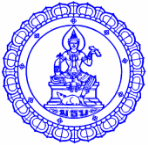 มหาวิทยาลัยธุรกิจบัณฑิตย์แบบฟอร์มขออนุมัติการแก้ไขเกรดจากการสอบแก้ตัว             					          วันที่ ......../.........../...................เรียน  รองอธิการบดีสายงานวิชาการ ผ่านผู้อำนวยการฝ่ายทะเบียนและวัดผล       				ด้วยข้าพเจ้า ....................................................................................................................................................สังกัดวิทยาลัย/คณะ.................................................................................. สาขาวิชา....................................................เป็นผู้รับผิดชอบผลการสอบแก้ตัวของนักศึกษา วิชา ...............................................................รหัสวิชา.....................ประจำภาคเรียนที่ ................... ปีการศึกษา ..................... มีความประสงค์ขออนุมัติแก้ไขผลการสอบที่เป็น F หรือ U จากการขาดสอบ ให้กับนักศึกษาที่ได้รับอนุมัติให้มีสิทธิ์สอบแก้ตัวได้ จำนวน............... คน ดังนี้จึงเรียนมาเพื่อโปรดพิจารณาอนุมัติ					ลงชื่อผู้ขออนุมัติ ...........................................................ลำดับเลขทะเบียนชื่อ-สกุลคะแนนที่ขออนุมัติคะแนนที่ขออนุมัติคะแนนที่ขออนุมัติคะแนนที่ขออนุมัติลำดับเลขทะเบียนชื่อ-สกุลเก็บสอบไล่รวมเกรดความเห็นของคณบดี                                                                             ลงชื่อ                                                                                          วันที่ .........../................/..............     ความเห็นของคณบดี                                                                             ลงชื่อ                                                                                          วันที่ .........../................/..............     การตรวจสอบจากฝ่ายทะเบียนและวัดผลมีผลการเรียนเดิมเป็น F หรือ U จากการขาดสอบ        เป็นจริง                     ไม่เป็นจริง     ลงชื่อ                 วันที่ ........./............../............ความเห็นของผู้อำนวยการฝ่ายทะเบียนและวัดผล      ......................................................................... ...............................................................................    ลงชื่อ                  วันที่ ........../...................../................การตรวจสอบจากสำนักมาตรฐานและบริหารวิชาการ      ........................................................................................................................................................      ลงชื่อ                  วันที่ ......../............./..............ผลการพิจารณาของรองอธิการบดีสายงานวิชาการ           อนุมัติ                                       ไม่อนุมัติ................................................................................      ลงชื่อ                    วันที่ ........../................./................